Publicado en  el 09/03/2017 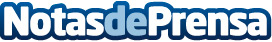 España, en cumplimiento con el Código Mundial AntidopajeTras la modificación reciente de la legislación de España en materia de antidopaje, la Agencia Mundial Antidopaje ha declarado que España ya se encuentra en situación de cumplimiento de la normativa mundialDatos de contacto:Nota de prensa publicada en: https://www.notasdeprensa.es/espana-en-cumplimiento-con-el-codigo-mundial Categorias: Derecho Otros deportes http://www.notasdeprensa.es